7月30日（火曜日）大阪府立男女共同参画・青少年センター（ドーンセンター）ホールにて「乳幼児家庭の教育力向上事業基本研修 兼 令和元年度 第１回 家庭教育支援スキルアップ研修」を開催しました。京都大学大学院教育学研究科 森口 佑介 准教授を講師にお招きし、「非認知能力」（※）の基本的な内容について、ご講演をいただきました。（※）非認知能力は、粘り強さ（忍耐力）や、がまんする力（自制心）、人と関わる力などで、「社会情動的スキル」や「社会情緒的コンピテンス」とも言われています。この力は、乳幼児期から育まれ、子どもが未来に向かって成長していくために、とても重要であると言われています。１．講演　　「今注目の『非認知能力』とは？　どうやって育むの？ 　　　　　　　　～　子どもたちの『非認知能力』を育む家庭教育を支援するために　～」　　　　　　　　講師：　森口　佑介　准教授（京都大学大学院教育学研究科）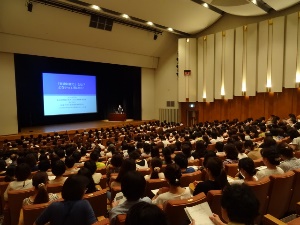 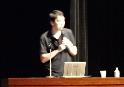 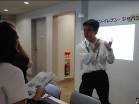 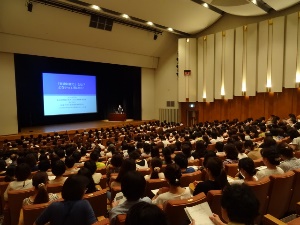 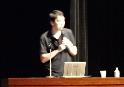 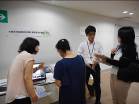 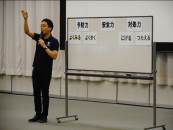 